Lunch Menu 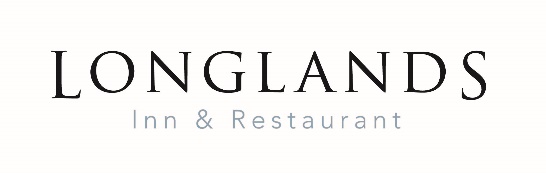 Starters Marinated olives										  	£4.00Freshly baked bread, flavoured butter, wild garlic pesto						£6.00Garden pea & smoked ham hock soup, crusty sourdough, salted butter				£6.00Beef tomato & mozzarella salad, pickled onions, basil dressing, pine nuts				£7.50/£14.00Chargrilled chicken Caesar salad with fresh anchovies, maple cured bacon, aged parmesan		£8.50/£16.00Sharing PlatterEden Valley smoked ham, lamb pastrami, Lakeland pancetta, duck terrine,                                                                  Lancashire smoked chicken, Mrs Kirkham’s Lancashire cheese, olives, crusty bread			£16.00MainsHomemade chicken, leek & tarragon pie, new season potatoes, market vegetables			£16.00Beer battered haddock, triple cooked chips, homemade tartare sauce, mushy peas			£15.50Whitby scampi, French fries, salad, homemade tartare sauce, lemon wedge				£14.50Hot beef ciabatta, caramelised onion, blue cheese dressing, French fries				£10.50Summer vegetable risotto, peas, broad beans, asparagus, mint dressing				£14.00Desserts Cherry & vanilla crème brulee, almond shortbread biscuit						£7.00Strawberry cheesecake, strawberry sorbet, burnt white chocolate					£7.00Sticky date pudding, sticky toffee sauce, Walling’s luxury Madagascan vanilla ice cream		£7.00Mrs Kirkham’s Lancashire, Nicky Nook Blue, Garstang white, fruit chutney, apple, walnut bread	£10.00Please turn over for allergen information 